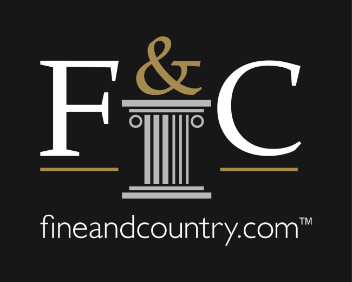 Fine & Country donates £100 to charity for every successful referral Fine & Country is exited to announce that as of the beginning of August, the brand will be donating £100 to the Fine & Country Foundation for the completion of every successful referral in the network around the world. The money raised will be used to fight against the causes of homelessness and poverty by supporting charities who have been greatly impacted by these challenging times. The initiative is being launched to encourage thinking about those who are in a less secure position during these times. While no-one knows what the long-term picture is surrounding the coronavirus pandemic and its full impact, we know that for the millions of people who are already in vulnerable conditions, it is going to be devastatingly worse. Jon Cooke, Global CEO of Fine & Country, said: “Over recent years the Fine & Country Foundation has given away thousands of pounds to help the homeless and those in poverty. Fine & Country team and I are dedicated to building on this success and we are really pleased to announce this initiative. Putting it simply, by referring across our network we can help those in need - a great way to give something back, particularly in these challenging times.”Since its inception, the Fine & Country Foundation has already donated almost £460,000 to various charities around the world that share the mission of ending homelessness. By banding together as network both in the UK and internationally, Fine & Country agents will be raising invaluable money for key charities, such as Path Torbay and Nourish, both of which received donations through the Fine & Country Spring Grant programme. A spokesperson from Path Torbay, said: “The funding has helped Path to remain open every single day during the lockdown, providing 13,028 packed lunches and hot meal takeaways during April and May, along with 19,761 meals in food parcels delivered to people struggling to access food in Torbay. Thank you so much for thinking of us and the people we support.”The South African based non-profit organisation, Nourish was created with the aim of finding integrated sustainable solutions to conservation issues such as poverty, low education standards, lack of food security, and unemployment. Sarah Bergs, the Founder of Nourish, said: “Thank you for the amount of food security you have made possible; Nourish has always believed in the importance of growing a resilient community, and never more so than now; so thank you for supporting this, and in addition for helping us aid conservation through feeding the wildlife communities, because fighting poverty is fighting poaching.”The Fine & Country Foundation is committed to helping those in need, and there has never been as many people in need as there are now. By making a £100 donation to the Foundation for every referral, the brand will be able to make an impact and help make the lives of those in need a little easier. The Foundation depends on donations from the compassion of the public and receives many of its donations through the hard work and resilience of our Fine & Country agents. Get in touch if you would like to find out more information about the charities we support, future grant programmes or our fundraising, please contact foundation@fineandcountry.com or call +44 (0)20 3368 8221.Find out more about the £26,450 donated to beneficiaries from the Fine & Country Foundation’s Spring Grant programme here.Donate to The Foundation here.  Editors Notes:The Fine & Country Foundation supports issues of homelessness and poverty prevention. Formed in 2014, The Foundation has grown to see donations of more than £400,000. Fine & Country offices contribute to The Foundation through regular giving, including donating part of their commission, as well as through a variety of events. The donations are distributed to homeless charities chosen by Fine & Country agents or through The Foundation grant programme which is open in March and October each year.